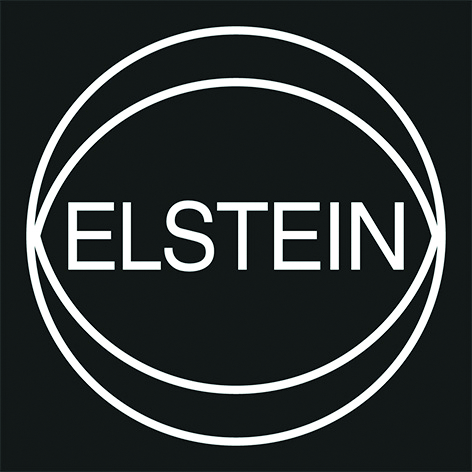 PresseinformationNortheim, März 2018Elstein: Hocheffiziente Heizelemente fördern Profitabilität in Fertigungsprozessen(Halle 5 / Stand A16)Keramische Infrarot-Heizelemente von Elstein werden seit 1950 auf Basis eigener Patente und Produktionsverfahren in Deutschland entwickelt und gefertigt. Elstein-Produkte sind universell einsetzbar und bestimmen weltweit den Stand der Technik. Auf Basis des höchstmöglichen Qualitäts- und Leistungslevels erfüllen Elstein-Produkte vollumfänglich die Erwartungen, die OEM-Kunden und Anwender an Heizelemente stellen.Die Anwendungsmöglichkeiten von Elstein Strahlern sind nahezu unbegrenzt. Sie werden beispielsweise in Anwendungen des Maschinen- und Anlagenbaus, in der Labor- und Medizintechnik, der Geräte- und Gebäudetechnik, in der Gastronomie und in Großküchen, der Lebensmittelindustrie sowie in der Agrar- und Heimtiertechnik eingesetzt. Präzise bis ins DetailIm Hinblick auf Wärmetechnik sind zuverlässige Heizelemente von großer Bedeutung. Neben Langlebigkeit stehen Energieeffizienz und ökologische Nachhaltigkeit heute im Fokus der Industrie. Wärmeerzeugung mittels Elstein Infrarotstrahlern bringt wesentliche Vorteile:Elstein-Strahler sind wartungsfrei und langlebig. So tragen sie zur bestmöglichen Vermeidung von Maschinenstillständen und damit verbundenen Produktionsausfällen bei.Direkte Erwärmung des Gutes: Es wird kein weiteres Medium, wie z.B. Luft, für die Wärmeübertragung benötigt.Durch mittel- bis langwellige Infrarot-Strahlung findet unmittelbare Tiefen-Erwärmung am Erwärmungsgut statt.Kein störendes Blenden im Erwärmungsprozess: Die elektrische Energie wird primär zur Wärmeproduktion genutzt.Most profitable HeatingHohe Ansprüche: Die Effizienz und Flexibilität von Produktionsverfahren soll fortwährend steigen. Elstein-Produkte verringern Ausfallzeiten und ermöglichen zeitgleich eine Output-Steigerung in Bezug auf Stückzahlen und Profitabilität im Fertigungsprozess. Daher ist es bei Maschinenkomponenten wie Infrarotstrahlern erforderlich diese an die Prozessanforderungen optimal anzupassen. Dies ermöglicht Elstein durch:Kompetente Beratung und Entwicklung auf Basis jahrzehntelanger Erfahrung.Schneller Service: direkte Ansprechpartner, kurze Lieferzeiten, weltweite Produkt-Verfügbarkeit und Unterstützung hinsichtlich Montage.Laufende Qualitätssicherungsmaßnahmen und 100 %-Kontrolle der Fertigerzeugnisse.(2364 Zeichen)PressekontaktElstein-Werk GmbH & Co. KG, info@elstein.comCERAMIC APPLICATIONS, Karin Scharrer, k.scharrer@goeller-verlag.de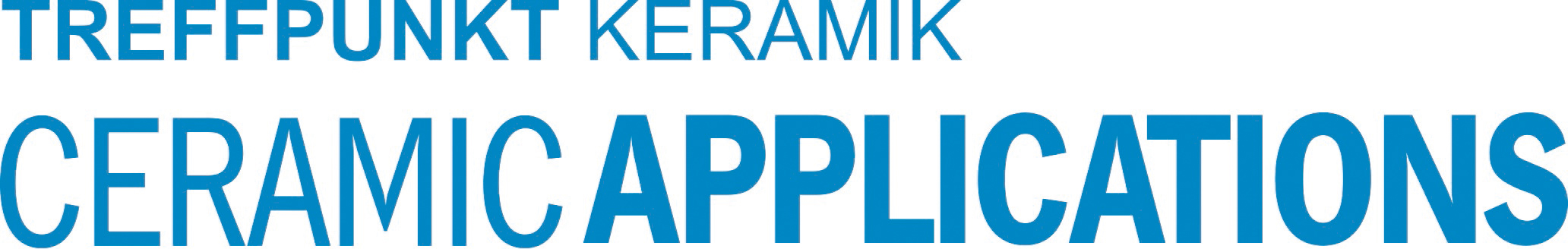 Hannover Messe, Halle 5, Stand A16